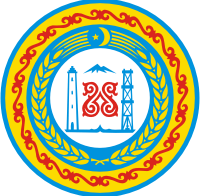 РОССИЙСКАЯ ФЕДЕРАЦИЯЧЕЧЕНСКАЯ РЕСПУБЛИКАСОВЕТ ДЕПУТАТОВКУРЧАЛОЕВСКОГО МУНИЦИПАЛЬНОГО РАЙОНАРЕШЕНИЕот 27 июня 2016г.                              с. Курчалой                                 № 206/53-2Об утверждении Положения «О муниципально-частном партнерстве в Курчалоевском муниципальном районе»В целях регулирования взаимоотношений органов местного самоуправления, юридических  лиц в рамках муниципально-частного партнерства, в соответствии с Гражданским кодексом Российской Федерации, Земельным кодексом Российской Федерации, Градостроительным кодексом Российской Федерации, Федеральным законом от 21.07.2005 № 115-ФЗ «О концессионных соглашениях», Федеральным законом от 13.07.2015 № 224-ФЗ «О государственно-частном партнерстве, муниципально-частном партнерстве в Российской Федерации и внесении изменений в отдельные законодательные акты Российской Федерации», Уставом Курчалоевского муниципального района, Совет депутатов Курчалоевского муниципального районаРЕШИЛ:Утвердить прилагаемое Положение о муниципально-частном партнерстве в Курчалоевском муниципальном районе.Определить стороной соглашений о муниципально-частном партнерстве от имени Курчалоевского муниципального района администрацию Курчалоевского муниципального района  Опубликовать настоящее решение в районной газете «Машар» и разместить на официальном сайте администрации Курчалоевского муниципального районаГлава Курчалоевскогомуниципального района                                                                   А.Ш.ВитиговУТВЕРЖДЕНОрешением совета депутатовКурчалоевского муниципального района от 27 июня 2016г № 206/53-2 (Приложение)ПОЛОЖЕНИЕО МУНИЦИПАЛЬНО-ЧАСТНОМ ПАРТНЕРСТВЕ В КУРЧАЛОЕВСКОМ МУНИЦИПАЛЬНОМ РАЙОНЕ1. ПРЕДМЕТ РЕГУЛИРОВАНИЯ НАСТОЯЩЕГО ПОЛОЖЕНИЯНастоящие Положение определяет цели, формы и условия участия Курчалоевского муниципального района в муниципально-частном партнерстве, которое осуществляется в соответствии с Гражданским кодексом Российской Федерации, Земельным кодексом Российской Федерации, Градостроительным кодексом Российской Федерации, Федеральным законом от 21.07.2005 № 115-ФЗ «О концессионных соглашениях», Федеральным законом от 13.07.2015 № 224-ФЗ «О государственно-частном партнерстве, муниципально-частном партнерстве в Российской Федерации и внесении изменений в отдельные законодательные акты Российской Федерации» (далее – Закон № 224-ФЗ).Настоящее Положение разработано в целях регулирования взаимоотношений органов местного самоуправления, юридических  лиц (далее — партнер) в рамках муниципально-частного партнерства.ОСНОВНЫЕ ПОНЯТИЯ, ИСПОЛЬЗУЕМЫЕ В НАСТОЯЩЕМ ПОЛОЖЕНИИДля целей настоящего Положения используются следующие основные понятия:1) муниципально-частное партнерство — взаимовыгодное сотрудничество Курчалоевского муниципального района с частным партнером на основе соглашения в целях создания, реконструкции, модернизации, обслуживания или эксплуатации объектов социальной и инженерной инфраструктуры, обеспечения в соответствии с федеральным законодательством и законодательством Чеченской Республики эффективного использования имущества, находящегося в муниципальной собственности Курчалоевского муниципального района 2) частный партнер — российское юридическое лицо, с которым в соответствии с Законом № 224-ФЗ заключено соглашение3) соглашение о муниципально-частном партнерстве — гражданско-правовой договор между публичным партнером и частным партнером, заключенный на срок не менее чем три года в порядке и на условиях, которые установлены Законом № 224-ФЗ;4) стороны соглашения о муниципально-частном партнерстве – Курчалоевский муниципальный район в лице администрации Курчалоевского муниципального района и частный партнер;5) эксплуатация объекта соглашения — использование объекта соглашения в целях осуществления частным партнером деятельности, предусмотренной таким соглашением, по производству товаров, выполнению работ, оказанию услуг в порядке и на условиях, которые определены соглашением.ЦЕЛИ МУНИЦИПАЛЬНО-ЧАСТНОГО ПАРТНЕРСТВАЦелями муниципально-частного партнерства являются:1) повышение доступности и улучшение качества услуг, предоставляемых потребителям услуг с использованием объектов социальной и инженерной инфраструктуры, за счет привлечения частных инвестиций в создание, реконструкцию, модернизацию, обслуживание или эксплуатацию объектов социальной и инженерной инфраструктуры;2) обеспечение эффективности использования имущества, находящегося в муниципальной собственности Курчалоевского муниципального района;ПРИНЦИПЫ УЧАСТИЯ КУРЧАЛОЕВСКОГО МУНИЦИПАЛЬНОГО РАЙОНА В МУНИЦИПАЛЬНО-ЧАСТНОМ ПАРТНЕРСТВЕУчастие Курчалоевского муниципального района в муниципально-частном партнерстве основывается на принципах:1) открытость и доступность информации о государственно-частном партнерстве, муниципально-частном партнерстве, за исключением сведений, составляющих государственную тайну и иную охраняемую законом тайну;2) обеспечение конкуренции;3) отсутствие дискриминации, равноправие сторон соглашения и равенство их перед законом;4) добросовестное исполнение сторонами соглашения обязательств по соглашению;5) справедливое распределение рисков и обязательств между сторонами соглашения;6) свобода заключения соглашения.ФОРМЫ КУРЧАЛОЕВСКОГО МУНИЦИПАЛЬНОГО РАЙОНА В МУНИЦИПАЛЬНО-ЧАСТНОМ ПАРТНЕРСТВЕ1. Участие Курчалоевского муниципального района в муниципально-частном партнерстве осуществляется в соответствии с федеральным законодательством и законодательством Чеченской Республики в следующих формах:1) вовлечение в инвестиционный процесс имущества, находящегося в собственности муниципального образования;2) реализация инвестиционных проектов, в том числе инвестиционных проектов местного значения;3) реализация инновационных проектов;4) концессионные соглашения;5) соглашения о сотрудничестве и взаимодействии в сфере социально-экономического развития муниципального образования.6) в иных формах, не противоречащих федеральному законодательству и законодательству Чеченской Республики (например, бюджетные инвестиции юридическим лицам, не являющимся государственными и муниципальными учреждениями и государственными или муниципальными унитарными предприятиями; залог имущества, находящегося в муниципальной собственности; арендные отношения; долгосрочную аренду; создание совместных юридических лиц; залог муниципального имущества в соответствии с соглашением о муниципально-частном партнерстве; предоставление муниципальных гарантий хозяйствующему субъекту, участвующему в реализации проектов муниципально-частного партнерства, и др.)ФОРМЫ МУНИЦИПАЛЬНОЙ ПОДДЕРЖКИ МУНИЦИПАЛЬНО-ЧАСТНОГО ПАРТНЕРСТВА В КУРЧАЛОЕВСКОМ МУНИЦИПАЛЬНОМ РАЙОНЕ Муниципальная поддержка муниципально-частного партнерства в Курчалоевском муниципальном районе осуществляется в соответствии с федеральным законодательством, законодательством Чеченской Республики в следующих формах:1) предоставление налоговых льгот;2) предоставление бюджетных инвестиций;3) предоставление льгот по аренде имущества, являющегося муниципальной собственностью;4) субсидирование за счет средств местного бюджета части процентной ставки за пользование кредитом;5) предоставление инвестиций в уставный капитал;6) информационная и консультационная поддержка.ОБЪЕКТЫ СОГЛАШЕНИЯОбъектом соглашения могут являться:1) транспорт и дорожная инфраструктура;2) система коммунальной инфраструктуры, объекты благоустройства;3) объекты, используемые для осуществления медицинской, лечебно-профилактической и иной деятельности в системе здравоохранения;4) объекты образования, культуры, спорта, туризма, социального обслуживания, иные объекты социально-культурного назначения;ЗАКЛЮЧЕНИЕ СОГЛАШЕНИЯВ случае, если инициатором проекта выступает администрация Курчалоевского муниципального района, то она обеспечивает разработку предложения о реализации проекта муниципально-частного партнерства.2. Предложение от юридических лиц о муниципально-частном партнерстве (далее — предложение) направляется в администрацию Курчалоевского муниципального района 3. Глава администрации Курчалоевского муниципального района инициирует проведение переговоров путем направления в письменной форме уведомления о проведении переговоров с указанием формы их проведения, перечня рассматриваемых вопросов и при необходимости перечня запрашиваемых дополнительных материалов и документов.4. Глава администрации Курчалоевского муниципального района и инициатор проекта (при наличии) в срок, не превышающий 5 рабочих дней со дня поступления уведомления о проведении переговоров, направляют в уполномоченный орган уведомления об участии в переговорах или об отказе от участия в переговорах.5. В случае если глава администрации Курчалоевского муниципального района и (или) инициатор проекта отказались от участия в переговорах или не направили уведомления об участии в переговорах в срок, не превышающий 5 рабочих дней, глава администрации Курчалоевского муниципального района оставляет предложение о реализации проекта без рассмотрения, о чем в письменной форме уведомляет инициатора проекта.Участники переговоров вправе привлекать к проведению переговоров консультантов, компетентные государственные органы и экспертов.6. Глава администрации Курчалоевского муниципального района рассматривает предложение о реализации проекта в целях оценки эффективности проекта и определения его сравнительного преимущества.7. В случаях, предусмотренных федеральным законодательством, муниципальными нормативными правовыми актами соглашения заключаются на основании конкурса, за исключением предусмотренных действующим законодательством случаях.8. При принятии решения о реализации проекта государственно-частного партнерства, проекта муниципально-частного партнерства определяются форма муниципально-частного партнерства посредством включения в соглашение обязательных элементов соглашения и определения последовательности их реализации.Обязательными элементами соглашения являются:- строительство и (или) реконструкция (далее также — создание) объекта соглашения частным партнером;- осуществление частным партнером полного или частичного финансирования создания объекта соглашения;- осуществление частным партнером эксплуатации и (или) технического обслуживания объекта соглашения;- возникновение у частного партнера права собственности на объект соглашения при условии обременения объекта соглашения;В соглашение в целях определения формы муниципально-частного партнерства могут быть также включены следующие элементы:- проектирование частным партнером объекта соглашения;- осуществление частным партнером полного или частичного финансирования эксплуатации и (или) технического обслуживания объекта соглашения;- обеспечение публичным партнером частичного финансирования создания частным партнером объекта соглашения, а также финансирование его эксплуатации и (или) технического обслуживания;- наличие у частного партнера обязательства по передаче объекта соглашения о муниципально-частном партнерстве в собственность публичного партнера по истечении определенного соглашением срока, но не позднее дня прекращения соглашения.ПОЛНОМОЧИЯ КУРЧАЛОЕВСКОГО МУНИЦИПАЛЬНОГО РАЙОНА В СФЕРЕ МУНИЦИПАЛЬНО-ЧАСТНОГО ПАРТНЕРСТВА1. К полномочиям Главы Курчалоевского муниципального района в сфере муниципально-частного партнерства относится принятие решения о реализации проекта муниципально-частного партнерства, если публичным партнером является Курчалоевский муниципальный район либо планируется проведение совместного конкурса с участием Курчалоевского муниципального района, а также осуществление иных полномочий, предусмотренных правовыми актами Российской Федерации.2. Глава администрации Курчалоевского муниципального района, назначает должностных лиц ответственных на осуществление следующих полномочий:1) обеспечение координации деятельности органов местного самоуправления при реализации проекта муниципально-частного партнерства;2) согласование публичному партнеру конкурсной документации для проведения конкурсов на право заключения соглашения о муниципально-частном партнерстве;3) осуществление мониторинга реализации соглашения о муниципально-частном партнерстве;4) содействие в защите прав и законных интересов публичных партнеров и частных партнеров в процессе реализации соглашения о муниципально-частном партнерстве;5) ведение реестра заключенных соглашений о муниципально-частном партнерстве;6) обеспечение открытости и доступности информации о соглашении о муниципально-частном партнерстве;7) представление в уполномоченный орган результатов мониторинга реализации соглашения о муниципально-частном партнерстве;8) осуществление иных полномочий, предусмотренных настоящим Федеральным законом, другими федеральными законами, законами и нормативными правовыми актами субъектов Российской Федерации, уставами муниципальных образований и муниципальными правовыми актами.3. Глава администрации Курчалоевского муниципального района  направляет в орган исполнительной власти Чеченской Республики  проект муниципально-частного партнерства для проведения оценки эффективности проекта и определения его сравнительного преимущества.